lp.Nr inwentarzowyAutorRok wydanialp.Nr inwentarzowyTytułWydawca1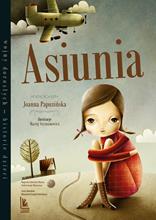 61058Papuzińska, Joanna2020.161058Asiunia /Wydawnictwo Literatura,261059Papuzińska, Joanna2020.261059Asiunia /Wydawnictwo Literatura,3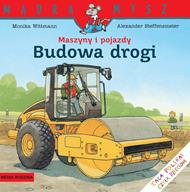 61063Wittmann, Monika2020.361063Budowa drogi /Media Rodzina Sp. z o.o.,4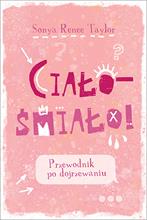 61064Taylor, Sonya Renee2019.461064Ciało - śmiało! :Znak Emotikon - Społeczny Instytut Wydawniczy Znak,5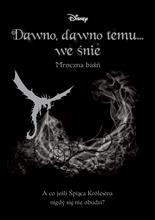 61068Braswell, Liz2019.561068Dawno, dawno temu... we śnie /Wydawnictwo Egmont Polska,6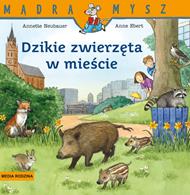 61074Neubauer, Annettecopyright 2017.661074Dzikie zwierzęta w mieście /Media Rodzina,7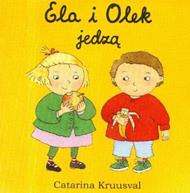 61075Kruusval, Catarinacop. 2014.761075Ela i Olek jedzą /Wydawnictwo Zakamarki,8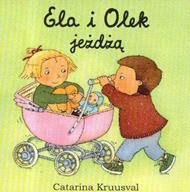 61076Kruusval, Catarina2014.861076Ela i Olek jeżdżą /Zakamarki,9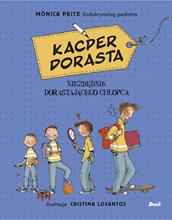 61084Peitx, Mònica2018.961084Kacper dorasta :Wydawnictwo Debit,10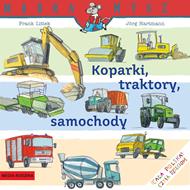 61088Littek, Frankcopyright 2019.1061088Koparki, traktory, samochody /Media Rodzina,11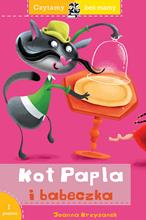 61089Krzyżanek, Joanna2020.1161089Kot Papla i babeczka /Debit,12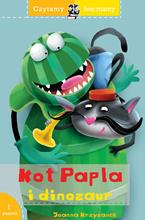 61090Krzyżanek, Joanna2020.1261090Kot Papla i dinozaur /Debit,13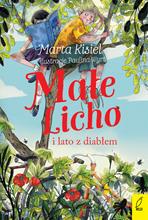 61098Kisiel-Małecka, Marta2020.1361098Małe Licho i lato z diabłem /Wilga - Grupa Wydawnicza Foksal,14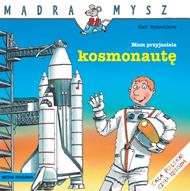 61099Butschkow, Ralf2020.1461099Mam przyjaciela kosmonautę /Media Rodzina,15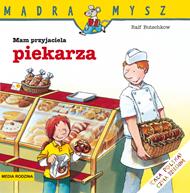 61100Butschkow, Ralfcop. 2020.1561100Mam przyjaciela piekarza /Media Rodzina,16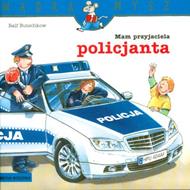 61101Butschkow, Ralfcop. 2019.1661101Mam przyjaciela policjanta /Harbor Point Media Rodzina,17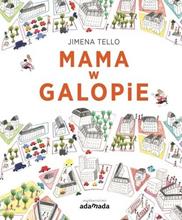 61102Tello, Jimena2020.1761102Mama w galopie /Wydawnictwo Adamada,18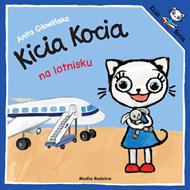 61106Ladwig, Sandracopyright 2018.1861106Na lotnisku /Media Rodzina,19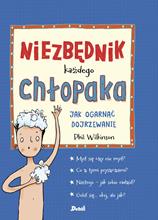 61109Wilkinson, Philip2020.1961109Niezbędnik każdego chłopaka :Debit,20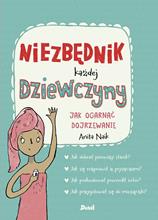 61110Naik, Anita2020.2061110Niezbędnik każdej dziewczyny :Debit,21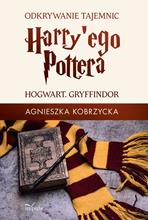 61113Kobrzycka, Agnieszka Maria2020.2161113Odkrywanie tajemnic Harry'ego Pottera :Impuls,22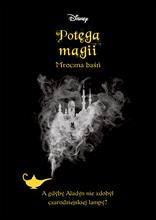 61118Braswell, Liz2019.2261118Potęga magii /Wydawnictwo Egmont Polska Sp. z o.o.,23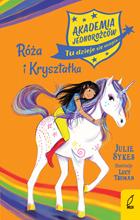 61123Sykes, Julie20202361123Róża i Kryształka /Wydawnictwo Wilga / Grupa Wydawnicza Foksal24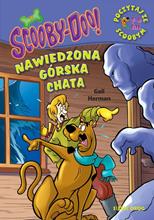 61126Herman, Gail2020.2461126Nawiedzona górska chata /Wydawnictwo Siedmioróg,25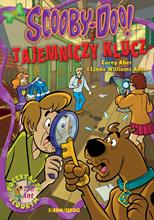 61127Aber, Corey2020.2561127Tajemniczy klucz /Wydawnictwo Siedmioróg,26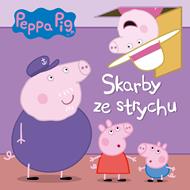 61128Skarby ze strychu /[2019].2661128Skarby ze strychu /Media Service Zawada,27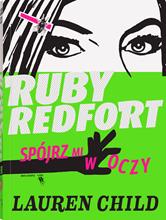 61131Child, Laurencopyright 2020.2761131Spójrz mi w oczy /Wydawnictwo Dwie Siostry,28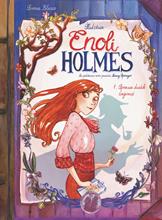 61132Blasco, Serena© 2020.2861132Sprawa dwóch zaginięć /Wydawnictwo Egmont Polska Sp. z o.o.,29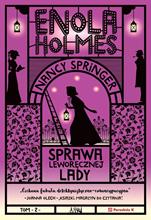 61133Springer, Nancycopyright 2019.2961133Sprawa leworęcznej lady /Poradnia K,30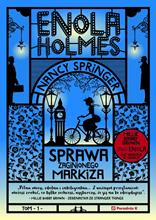 61134Springer, Nancycopyright 2018.3061134Sprawa zaginionego markiza /Wydawnictwo Poradnia K,31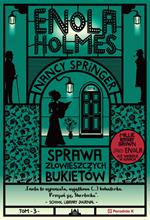 61135Springer, Nancycopyright 2019.3161135Sprawa złowieszczych bukietów /Poradnia K,32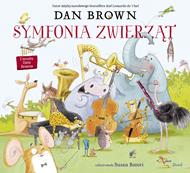 61137Brown, Dan2020.3261137Symfonia zwierząt /Debit,33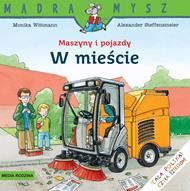 61145Wittmann, Monika2020.3361145W mieście /Media Rodzina,34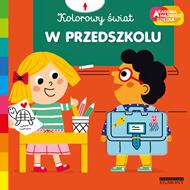 61147W przedszkolu /2020.3461147W przedszkolu /Egmont Polska,35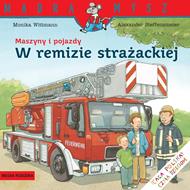 61148Wittmann, Monika2020.3561148W remizie strażackiej /Media Rodzina,36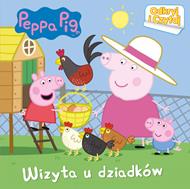 61150Wizyta u dziadków.[2019].3661150Wizyta u dziadków.Media Service Zawada,37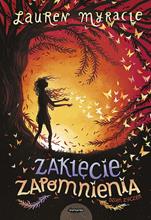 61153Myracle, Laurencopyright 2020.3761153Zaklęcie zapomnienia /Mamania,38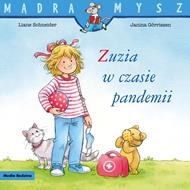 61160Schneider, Liane.copyright 2020.3861160Zuzia w czasie pandemii /Media Rodzina,39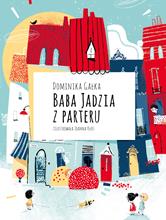 61163Gałka, Dominika2020.3961163Baba Jadzia z parteru /Wydawnictwo Literatura,40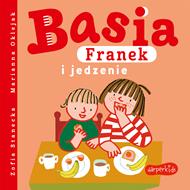 61164Stanecka, Zofia2020.4061164Basia, Franek i jedzenie /HarperCollins Polska,41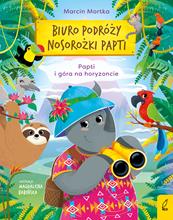 61165Mortka, Marcincopyright 2020.4161165Papti i góra na horyzoncie /Wilga,42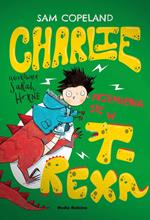 61166Copeland, Samcopyright 2020.4261166Charlie przemienia się w T-Rexa /Media Rodzina,43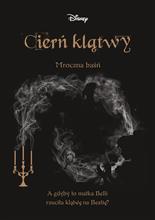 61167Braswell, Liz2020.4361167Cierń klątwy /Wydawnictwo Egmont Polska,44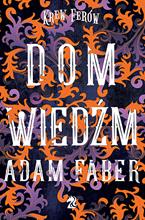 61170Faber, Adam2020.4461170Dom wiedźm /We Need Ya - Grupa Wydawnictwa Poznańskiego,45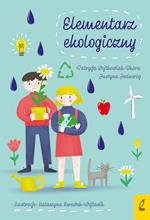 61175Wojtkowiak-Skóra, Patrycjacopyright 2020.4561175Elementarz ekologiczny /Wilga - Grupa Wydawnicza Foksal,46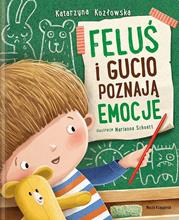 61176Kozłowska, Katarzyna2020.4661176Feluś i Gucio poznają emocje /Nasza Księgarnia,47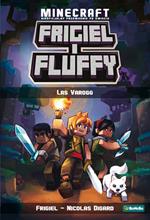 61177Las Varogg /copyright 2020.4761177Las Varogg /BoNoBo,48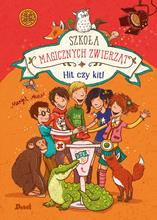 61183Auer, Margit2020.4861183Hit czy kit? /Debit,49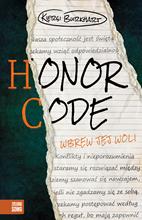 61184Burkhart, Kiersicopyright 2020.4961184Honor code :Zielona Sowa,50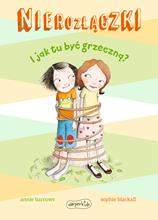 61185Barrows, Annie2020.5061185I jak tu być grzeczną? /Harperkids - HarperCollins Polska,51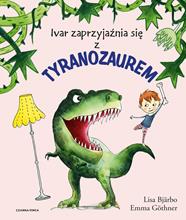 61186Bjärbo, Lisa.2020.5161186Ivar zaprzyjaźnia się z Tyranozaurem /Czarna Owca,52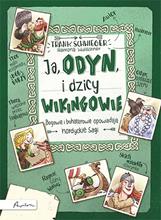 61187Schwieger, Frankcopyright 2020.5261187Ja, Odyn, i dzicy wikingowie :Papilon - Publicat,53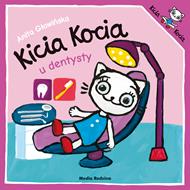 61190Głowińska, Anita2020.5361190Kicia Kocia u dentysty /Media Rodzina,54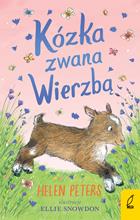 61191Peters, Helencopyright 2020.5461191Kózka zwana Wierzbą /Wilga,55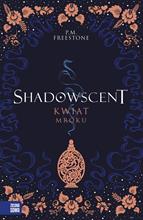 61194Freestone, P.M.copyright 2020.5561194Shadowscent :Zielona Sowa,56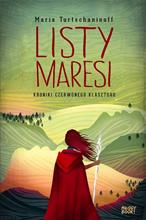 61197Turtschaninoff, Maria2019.5661197Listy Maresi /Młody Book!,57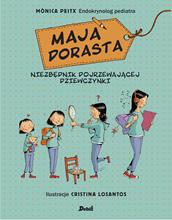 61201Peitx, Mònica2018.5761201Maja dorasta :Wydawnictwo Debit,58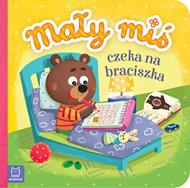 61202Bator, Agnieszka[2020].5861202Mały miś czeka na braciszka /Aksjomat,59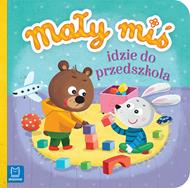 61203Bator, Agnieszka[2020].5961203Mały miś idzie do przedszkola /Aksjomat,60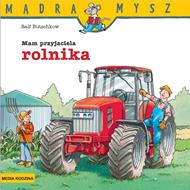 61205Butschkow, Ralf2020.6061205Mam przyjaciela rolnika /Media Rodzina,61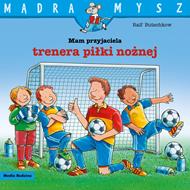 61206Butschkow, Ralfcopyright 2020.6161206Mam przyjaciela trenera piłki nożnej /Media Rodzina,62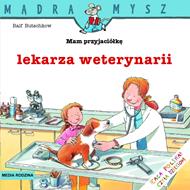 61207Butschkow, Ralfcop. 2019.6261207Mam przyjaciółkę lekarza weterynarii /Media Rodzina,63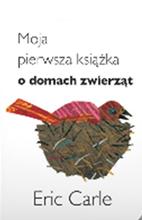 61209Carle, Ericcopyright 2020.6361209Moja pierwsza książka o domach zwierząt /Wydawnictwo Tatarak,64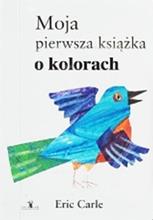 61210Carle, Ericcopyright 2020.6461210Moja pierwsza książka o kolorach /Wydawnictwo Tatarak,65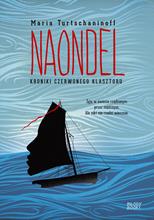 61211Turtschaninoff, Maria2018.6561211Naondel /Młody Book - Wydawnictwo Debit,66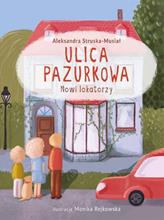 61216Struska-Musiał, Aleksandra2020.6661216Nowi lokatorzy /Wydawnictwo Bis,67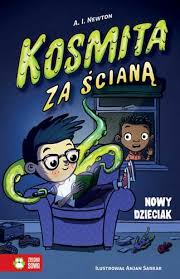 61217Newton, A. I.copyright 2020.6761217Nowy dzieciak /Zielona Sowa,68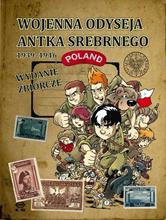 61220Wojenna odyseja Antka Srebrnego :© 2020.6861220Wojenna odyseja Antka Srebrnego :Instytut Pamięci Narodowej - Komisja Ścigania Zbrodni przeciwko Narodowi Polskiemu. Oddział w Warszawie, 69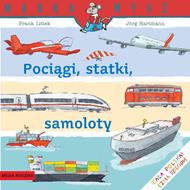 61225Littek, Frankcopyright 2019.6961225Pociągi, statki, samoloty /Media Rodzina,70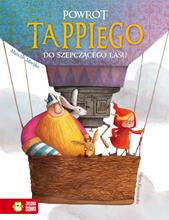 61228Mortka, Marcincopyright 2020.7061228Powrót Tappiego do szepczącego lasu /Zielona Sowa,71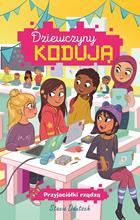 61232Deutsch, Stacia[2018].7161232Przyjaciółki rządzą /Wilga - Grupa Wydawnicza Foksal,72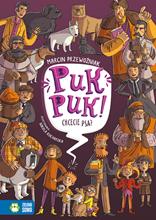 61233Przewoźniak, Marcincopyright 2020.7261233Chcecie psa? /Wydawnictwo Zielona Sowa,73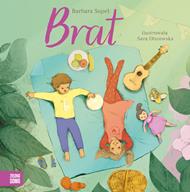 61234Supeł, Barbaracopyright 2020.7361234Brat /Zielona Sowa,74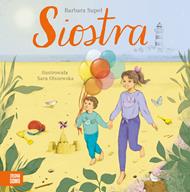 61235Supeł, Barbaracopyright 2020.7461235Siostra /Zielona Sowa,75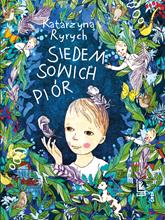 61239Ryrych, Katarzyna2020.7561239Siedem sowich piór /Wydawnictwo Literatura,76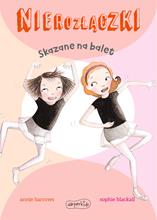 61240Barrows, Annie2020.7661240Skazane na balet /Harperkids - HarperCollins Polska,77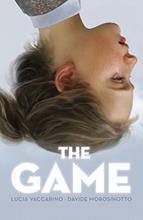 61246Vaccarino, Luciacopyright 2020.7761246The game /Akapit Press,78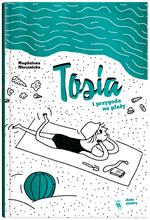 61247Miecznicka, Magdalena2020.7861247Tosia i przygoda na plaży /Wydawnictwo Dwie Siostry,79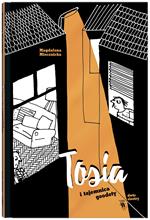 61248Miecznicka, Magdalena2019.7961248Tosia i tajemnica geodety /Wydawnictwo Dwie Siostry,80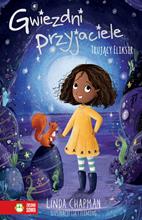 61249Chapman, Lindacopyright 2020.8061249Trujący eliksir /Zielona Sowa,81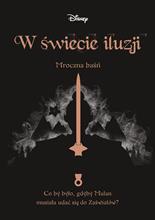 61252Lim, Elizabeth2020.8161252W świecie iluzji /Wydawnictwo Egmont Polska,82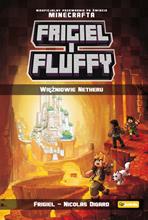 61253Więźniowie Netheru /© 2019.8261253Więźniowie Netheru /BoNoBo,83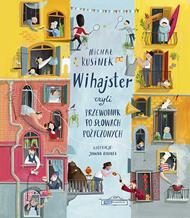 61254Rusinek, Michał2020.8361254Wihajster czyli Przewodnik po słowach pożyczonych /Społeczny Instytut Wydawniczy Znak,84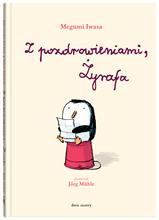 61258Iwasa, Megumi.2020.8461258Z pozdrowieniami, Żyrafa /Wydawnictwo Dwie Siostry,85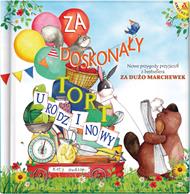 61259Hudson, Katy.2020.8561259Za doskonały tort urodzinowy /Wydawnictwo Amber,